RELATÓRIO TRIMESTRAL2º TRIMESTRE /2021                                                                     (maio/junho/julho)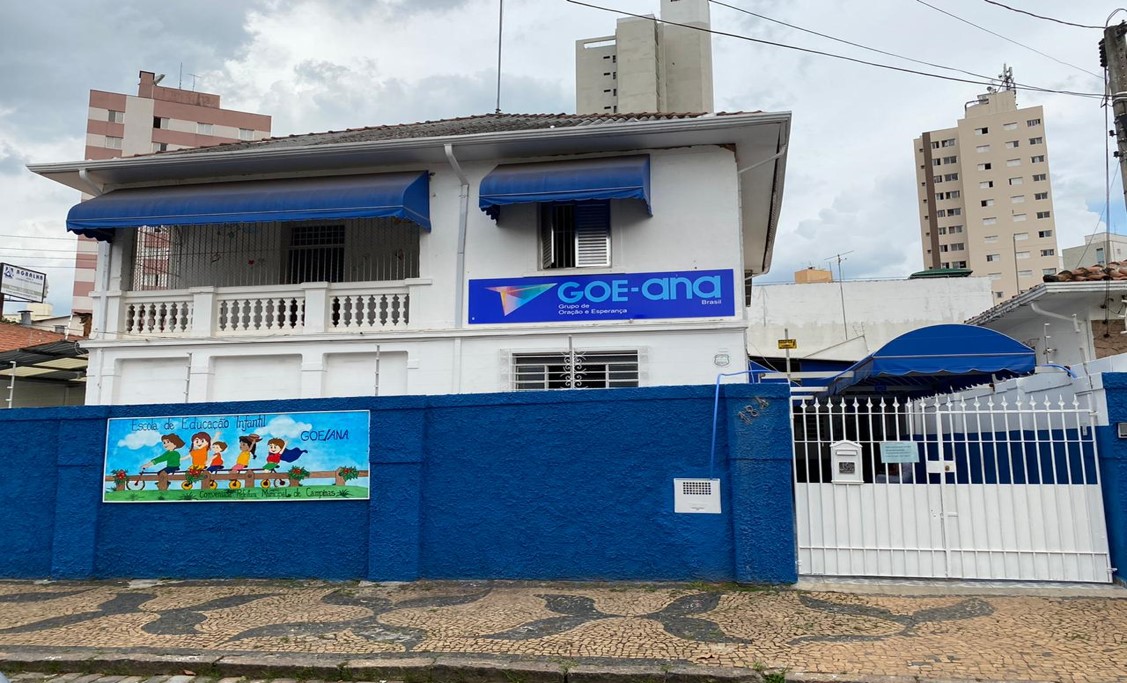 ANA BRASIL UNIDADE CENTROGRUPO DE ORAÇÃO ESPERANÇARELATÓRIO DA  ORGANIZAÇÃO SOCIAL  EXECUÇÃO DO TERMO DE COLABORAÇÃO NO PERÍODO DE: 01/02/21 a 31/01/2022ORGANIZAÇÃO SOCIAL : ANA BRASIL CNPJ: 54.150.339/0001-01PRESIDENTE:  OSVALDO APARECIDO BUENO DA SILVA  TERMO DE COLABORAÇÃO: 049/2018ADITIVO: Nº 168/2019ADITIVO: Nº 009/2020ADITIVO: Nº 014/2021OBJETO DO AJUSTE:Execução de atividade de atendimento educacional a crianças de 03 (três)  a 05( cinco) anos e onze meses de idade, matriculadas na Educação Infantil, primeira etapa da Educação Básica, em complementação à Rede Municipal de Ensino de Campinas.IDENTIFICAÇÃO DA UNIDADE EDUCACIONALRazão Social: Grupo de Oração Esperança Mantenedora: ANA BRASIL Nome Fantasia: Grupo de Oração EsperançaEndereço:  Rua Prof.  Luiz Rosa, 184  – Botafogo – Campinas/SPCNPJ: 48.856.306/0001-70Telefone: (19) 3201.6249 / 3236.2240  -  e-mail: anagoe@anabrasil.orgINTRODUÇÃOA Unidade Educacional ANA BRASIL, Unidade Centro - Grupo de Oração Esperança está localizada na região Leste de Campinas, no bairro Botafogo, região central.A Unidade, em parceria com a Secretaria Municipal de Educação, atende 78 (setenta e oito) crianças regularmente matriculadas, na faixa etária de 3 anos a 5 anos e onze meses, provindas de famílias residentes na região central de Campinas e/ou de bairros periféricos, cujos pais trabalham no centro, próximo à U.E.A região central apresenta características bastante peculiares, há prédios comerciais, residenciais, Postos de Gasolina, Supermercados, Padarias, Igrejas, Lojas de Roupa, Calçados, Acessórios, Cosméticos, Gráficas, Restaurantes, Papelarias, Costureiras; ou seja, uma região de grande comércio dos mais variados gêneros.Na área da Saúde, o centro de   Campinas conta   com o atendimento de   Hospitais como:   Maternidade de Campinas, Beneficência Portuguesa, Hospital Vera Cruz, Irmãos Penteado, etc... além de várias clínicas médicas e dentárias e Postos de Saúde para atendimento da população.Conta também com os serviços da Prefeitura Municipal de Campinas, Conselho Tutelar, Delegacia de Polícia, Corpo de Bombeiros, Palácio da Justiça, INSS, Bancos, Cartórios, etc...Com relação à educação há escolas como: EE Dona Castorina Cavalheiro, Colégio EE Culto à Ciência, EE Carlos Gomes, EE Francisco Glicério, Cursinhos Pré Vestibular, além de outras escolas públicas e /ou particulares que atendem crianças e adolescentes   da Educação Infantil, Ensino Fundamental e Médio.Situa-se também no centro    o Terminal Central de Ônibus que atende   diversos bairros da periferia de Campinas, facilitando e permitindo o trânsito das pessoas que moram nos bairros distantes da região central, mas que trabalham ou precisam vir ao centro para realizar alguma atividade.  Muitas famílias moram nos inúmeros prédios espalhados pelo centro ou casas de construção/arquitetura antigas.Há pensões e apartamentos onde residem até duas famílias por unidade, como mães solteiras ou separadas, tendo em média um a dois filhos.           Há também espaços invadidos, onde residem famílias que sobrevivem do    recolhimento de recicláveis.Com base em pesquisa realizada e também através das Fichas /documentos que compõe o prontuário das crianças, podemos observar que as profissões das famílias atendidas por essa Unidade Educacional são bastante diversificadas. A maioria das famílias possui um membro que trabalha no mercado informal sem registro em carteira como:  doméstica, vendedor autônomo, pedreiro, cabeleireira, manicure, podóloga, motorista de Uber, etc... A maioria das crianças residem com os pais, mas há famílias onde somente a figura materna é presente, tornando-se a mãe detentora dos cuidados e de suprir as necessidades da família. Há casos também de crianças que residem com os avós. Outras ainda em que a figura paterna fica proibida de ter contato com a criança, de acordo com o termo legal da Vara da Infância e de outros órgãos.A renda familiar da maioria das famílias varia em média de um a três salários mínimos.A composição familiar predominante é de 3 a 4 pessoas por família; o nível de escolaridade predominante dos pais é o Ensino Médio, e a grande maioria mora em casa alugada.O atendimento à demanda é abrangente em nível territorial, não se limitando somente ao bairro onde a Instituição se localiza, devido a muitas famílias residirem em outras regiões, mas atuarem profissionalmente na região central.Nota-se que a maioria das crianças pertencem à famílias, cujos pais trabalham o dia todo, ficando as crianças aos cuidados dos avós ou outros familiares. Outras ainda precisam estar na Escola o dia todo porque não têm com quem ficar. Com base nas condições socioeconômicas das famílias, podemos constatar que a maioria das crianças têm acesso à   tecnologia como: Televisão, Computador, Celular, acesso à Internet, Grupos de WhatsApp, interagindo através das redes sociais.Gostam muito de brincar, cantar, dançar, passear, conversar, interagir com as demais crianças e pessoas adultas também.Através da fala das crianças é possível constatar que algumas famílias   realizam passeios com seus filhos nos finais de semana, férias e/ou feriados, como passeios ao bosque ou a outros parques/zoológico, Shopping, etc...  Mas pode-se também verificar que poucas famílias frequentam teatro, cinema, exposições culturais, livrarias, pois a maioria dos pais não desenvolveram esse hábito com as crianças e/ou alegam a falta de tempo e/ou falta de condições financeiras para tais atividades.Daí a importância da escola em oferecer uma educação de qualidade, rica em oportunidades para todas as crianças, possibilitando a ampliação do conhecimento e contato com as diversas culturas.HORÁRIO DE ATENDIMENTOATENDIMENTOS ALIMENTAÇÃO :  Cardápio: EI Integral / Ensino Infantil Creche   crianças de  (3 a 5 anos) TOTAL DE REFEIÇÕES SERVIDAS/TRIMESTRALHorário  Das Refeições         OBS:   Neste segundo trimestre ,  o atendimento às crianças foi das 07:00 às 13:00 .                    Nesse período a Unidade ofereceu às crianças: café da manha, almoço e lanche                     Na saída.         Alunos com Restrição AlimentarACOMPANHAMENTO CALENDÁRIO ESCOLARDevido a prorrogação da Quarentena do Coronavirus – Covid -19 e, de acordo com o Decreto Nº 21.438  de 10/04/2021, que  orienta/disciplina  para  a retomada das aulas presenciais, nas unidades escolares que integram o Sistema Municipal de Ensino de Campinas,  para  atendimento das crianças do Agrupamento III,  a partir de  03/05/2021,  ficou condicionada à limitação de capacidade  em 35%  do número de alunos matriculados durante a permanência  do Município  na Fase Vermelha e Laranja do Plano São Paulo.  Os dias de efetivo trabalho escolar  previstos no Calendário,   foram cumpridos  tanto em trabalho presencial como em teletrabalho, conforme  Relatório Mensal  de Horas trabalhadas  ,  desenvolvido pela equipe  e enviado  para a SME/Núcleo Colaboradoras.QUADRO DE RECURSOS HUMANOS          Observações:Professora de Educação Especial em contrataçãoAuxiliar de Limpeza – 1 funcionária em  Licença Médica ATIVIDADES DESENVOLVIDAS A partir do mês de maio  as aulas  aconteceram de forma remota e presencial, com o número de alunos reduzidos  ( capacidade de atendimento 35%) com  revezamento de turmas,  favorecendo para que todas  as crianças  pudessem  participar das atividades propostas pela equipe de  educadoras. No presencial,  para cada turma que  chegava  na escola foi  um momento novo, a equipe estava  focada no acolhimento e afetividade . As crianças  visitaram todas as dependências   da escola reconhecendo cada ambiente demarcado, foram orientadas quanto ao uso da máscara , manter o distanciamento dos amigos,  necessidade da higienização das mãos com frequência e uso do álcool em gel.  Fizeram atividades recreativas para o desenvolvimento da sociabilidade ,  participando  de  gincanas e contação de histórias.No remoto, as educadoras também trabalharam a  contação de história sobre sentimentos, propuseram atividades com material reciclado e demonstração de algumas atividades que estavam  sendo realizadas pelas crianças que estavam  na escala de presença na escola.Através da elaboração   de vídeos, via aplicativo WhatsApp ,  as educadoras trabalharam a imaginação e ludicidade e elaboração de brinquedos com material reciclado. As famílias tiveram participação  ativa  na  educação remota..No mês de junho  trabalhamos  as características do campo. Nas aulas Presenciais, seguindo nosso projeto   abordamos assuntos que envolviam os combinados na sala, alimentação saudável,   musicalização, contagem, oralidade, linguagem, movimentos corporais, contação de história. Usando material reciclado como recipientes, as crianças fizeram   plantação de milho  , verduras e legumes,   recitação de parlendas que falam sobre plantação (batatinha quando nasce, etc ...),  contação de história  sobre plantio (O grande Rabanete), musicalização e coreografia com apresentação de dança para celebrar a vida no campo.Nas aulas Remotas: contação de história sobre os mesmos  temas, atividades com material reciclado e demonstração de algumas atividades que foram   realizadas pelas crianças que estavam  na escala de presença na escola; vídeos produzidos  em consonância com o realizado no presencial com o  objetivo de alcançar o mesmo desenvolvimento do conhecimento tanto no presencial como no  remoto. No mês de julho, férias das professoras, as atividades foram coordenadas pelas monitoras ,  dando   segmento ao subtema do nosso PP, “Resgatando brincadeiras dos Avós”, com  atividades propostas  proporcionando   vivências, conhecimento , ludicidade, desenvolvimento da oralidade, criatividade, estimulação, imaginação, ampliação do vocabulário, socialização. No Presencial,  foram proporcionadas  brincadeiras como: Vivo/morto – Estátua –  mímicas – corrida do saco – cadarço – labirinto de barbante – artes com reciclados – pinturas com diferentes materiais. Contação de histórias (A Casa Sonolenta, A Casa Que Pedro Fez), Argila – fantoches e flanelógrafo, criação de brinquedos.No Remoto, vídeos  retratando também o subtema do trimestre  com solicitação de vivências  das crianças  com seus avós ou pessoas mais velhas . Muitas brincadeiras foram  adaptadas para serem realizadas remotamente. A participação das crianças  com  postagens no grupo e participação nos encontros do Google Meet  trouxeram  muitas sugestões  que puderam  ser realizadas  na escola ou  em casa  com a participação de seus familiares.Atividades realizadas pela Equipe Gestora: - Projeto Mobiliza Campinas /FEAC:  Manutenção / Acompanhamento do uso do   Cartão de Alimentação;- Atendimento às solicitações da SME:  Relatórios, Planilhas, Controles, etc...- Atendimento às solicitações da   Mantenedora: Documentação / Reuniões;- Reuniões Semanais de Gestão e Reuniões de Formação; - Reuniões de O.Ps e de Diretoras  entre as  Unidades ANA/GOE- Reunião Pedagógica de Avaliação Institucional/RPAI;- Participação em Cursos /Palestras - Orientações Gerais: Pedagógicas e Administrativas;- Acompanhamento das necessidades gerais;- Atendimento às crianças e famílias;- Acompanhamento das atividades pedagógicas presenciais e remotas.Atividades das Professoras:  - Realizaram diariamente atividades lúdicas/ pedagógicas , presenciais e online , via plataforma  Google Meet para e  com as crianças, trabalhando o Acolhimento;- Reunião Semanal de Formação ( 2 horas);- Reunião de Formação online, uma vez por mês com as profissionais do Grupo das Colaboradoras;- Leitura/Estudos de textos pedagógicos conforme descrição no item da Formação;- Cursos Pedagógicos  online.Atividades das Monitora/ Agentes  de Educação Infantil:- Atividades  diárias presenciais e online com as crianças via WhatsApp, trabalhando o Acolhimento;- Reunião Semanal de Formação ( 2 horas), online pelo Google Meet; -Atividades de Leitura /Estudos de textos pedagógicos  conforme descrição no item Formação;- Lives: Palestras e Conversas Pedagógicas;- Cursos online;6.1. FORMAÇAO ENTRE PARES6.1.1.PROFESSORAS:Maio: 06/05 , 13/05,  20/05, 27/05Livro “Rotinas na Educação Infantil, da Maria Carmem S. BarbosaEstudo sobre a pedagogia das rotinas , organização do ambiente , uso do tempo.Video : Documentação Pedagógica Competências Essenciais, Vídeo - Escola da Aroeira/SP –            Wellington Domingos (Mestre Unesp)  e Lucinda Bittencour (Mestre USP):Junho: 10/06, 17/06, 24/06Livro “Rotinas na Educação Infantil, da Maria Carmem S. BarbosaEstudo sobre a pedagogia das rotinas , organização do ambiente , uso do tempo.Leitura, compreensão e discussão dos textos.Julho - Férias das professoras (30/06 a 29/07)6.1.2.MONITORAS:Maio: 04/05, 11/05, 18/05, 25/05Orientação e  procedimentos para receber as crianças no retorno presencial;Livro “Rotinas na Educação Infantil, da Maria Carmem S. BarbosaEstudo sobre a pedagogia das rotinas , organização do ambiente , uso do tempo.Leitura, compreensão e discussão dos textos.Junho: 01/06, 08/06, 16/06, 22/06, 29/06Video: Documentação Pedagógica Competências Essenciais, Vídeo - Escola da Aroeira/SP –            Wellington Domingos (Mestre Unesp)  e Lucinda Bittencour (Mestre USP).Livro “Rotinas na Educação Infantil, da Maria Carmem S. BarbosaEstudo sobre a pedagogia das rotinas , organização do ambiente , uso do tempo.Leitura, compreensão e discussão de textos.Julho: 06/07, 13/07, 20/07, 27/07Livro “Rotinas na Educação Infantil, da Maria Carmem S. BarbosaEstudo sobre a pedagogia das rotinas , organização do ambiente , uso do tempo.Leitura, compreensão e discussão dos textos.As 4 Fases do Desenvolvimento Infantil https://www.erasto.com.br/notícias/4-fases-desenvolvimento-infantil Leitura , compreensão e discussão do Texto.6.2. ATIVIDADES DE INTEGRAÇÃO  DA ESCOLA COM AS FAMÍLIAS A interação entre a escola e as famílias das crianças tem sido feita da seguinte forma:- Orientação às famílias  com relação à higiene e risco de contágio da Covid-19;- Distribuição de Máscaras, Garrafinhas de água, Frasco de Álcool gel para as crianças ( entregues a U. E. pela SME/Núcleo Colaboradoras);- Distribuição de Kit de Materiais Pedagógicos ( entregues  a U.E. pela SME/Núcleo Colaboradoras);-Distribuição de Uniformes (entregues  a U.E. pela SME/Núcleo Colaboradoras);- Atendimento às  famílias necessitadas,  beneficiadas   através da doação de Cestas Básicas / Hortifruti ( SME/Ceasa);Cartões de Alimentação FEAC.- Informações sobre Plataformas, para acesso dos pais, com ideias para atividades com as crianças;  via WhatsApp e face book da escola.- Comunicação    através dos  Grupos de WhatsApp por classes, entre os     profissionais da escola e as crianças, para realização de atividades e  manutenção/fortalecimento  do vínculo;6.3.ATIVIDADES PREVISTAS NO CALENDÁRIO ESCOLAR 20216.4. ATIVIDADES   REALIZADAS/2021 DESCRIÇÃO DO PLANO DE AÇÃO NA QUARENTENA COVID -19Durante o 2º trimestre de 2021 (maio, junho, julho) a escola  retomou as aulas presenciais em   03/05/2021, de acordo com o Decreto Nº 21.438  de 10/04/2021, respeitando a porcentagem  de 35% da capacidade total, com horário de atendimento às crianças das 07:00 às 13:00 h,  mantendo  o atendimento  às famílias/comunidade  até  às 17:00  h,  através do   revezamento de horário  das funcionárias.O atendimento às crianças e famílias foi feito levando em consideração todos os protocolos sanitários:- Salas demarcadas para atendimento de 35% da capacidade total;- Ambientes  também demarcados mantendo 1,5 m de distanciamento;_ Cartazes explicativos sobre o uso obrigatório  da máscara, importância da  higienização das mãos,   distanciamento social,  etc...- Dispenser de Álcool gel e Álcool 70% (líquido)  em todos os ambientes da escola; - Pops de cuidados /limpeza/  higienização dos ambientes;- Tapetes sanitizantes nas portas e entrada das salas e entrada da escola;- Lixeiras com pedal  para  recolhimento do lixo e descartes de forma correta;- Uso de EPIs pelos  profissionais da escola para atendimento às crianças com toda segurança.Média de frequência de crianças no presencial durante o segundo trimestre foi de:  6,7 crianças / dia.As atividades pedagógicas foram desenvolvidas tanto no presencial como via online.Grupo Gestor e Equipe de ApoioAs funcionárias dos vários setores da Unidade  trabalharam  diariamente   para que as crianças e  famílias pudessem  ser atendidas.QUADRO DE METAS (MODELO O) ( VERIFICAR COM A SIMONE)     RELATÓRIO FINANCEIRO –              Solicitar CONCLUSÃONeste segundo trimestre /2021, com  o retorno   às aulas presenciais pudemos perceber a alegria e empolgação das crianças em voltar à escola, poder participar das atividades presenciais com as professoras e monitoras que também estavam ansiosas para receber as crianças.A recepção às  crianças/famílias   foi feita com todo cuidado desde a entrada do portão da unidade escolar se estendendo ao atendimento nas salas, pátio, refeitório e em todos os demais  espaços da unidade.                  Nem todos os pais aderiram a volta  das crianças às atividades presenciais por estarem                 ainda  preocupados com o perigo da contaminação do vírus, que ainda não está                  controlado, ou por não ter quem viesse buscar  a criança às 13:00 h,  por  trabalharem o                 dia todo.                 As educadoras  trabalharam  o Acolhimento diariamente com as crianças, visto cada sala                  ter sido dividida em três turmas, respeitando os 35%  exigidos para o atendimento diário.                     Por  esse  motivo, a cada semana tivemos  uma turma diferente na escola.                 Em paralelo às aulas presenciais, as educadoras  mantiveram  as atividades online para                  e com as crianças que não puderam  estar no presencial.                 Acreditamos que com a chegada da vacina para todos os profissionais da educação, haja                  mudança no cenário da Pandemia, trazendo confiança  e segurança para que as aulas                  presenciais  sejam uma realidade  para todos.                 Agradecemos a SME/Núcleo Colaboradoras que enviou para as Unidades  Escolares                     Uniformes para as crianças, Máscaras, Frasco de Álcool gel, Garrafinhas para  àgua e                  Kit de Material escolar, o que muito ajudou e  agradou as crianças e familiares.                 Agradecemos também todo apoio, orientação e formações  recebidos do Núcleo das                  Colaboradoras , pois tem  esclarecido, ajudado   e fortalecido o trabalho da U.E.PERÍODOINÍCIOTÉRMINOIntegral07:00 hs17:00 hsAGRUPAMENTOFAIXA ETÁRIAPROPOSTA DE ATENDIMENTOCRIANÇAS ATENDIDAS EM 30/07/2021AG. III / INTEGRAL01/04/2015 / 31/10/20177876MêsCardápio EI IntegralMaio531Junho363julhoTOTALAGRUPAMENTOCAFÉ MANHÃALMOÇOCAFÉ TARDEJANTARAG. III/A07:3009:5013:1014:50AG.III/B07:4510:1513:2515:10AG.III/C08:0010:4013:4015:30Tipo de Restrição AlimentarNúmero  AlunosNão há crianças com laudo médico de restrição alimentar.0DIAS PREVISTOS NO 4º TRIMESTREmaio21junho18julho01TOTAL40PROFISSIONALQUANTIDADE PROPOSTAQUANTIDADE DE PROFISSIONAIS NA U.E. EM 30/07/2021Diretor Pedagógico11Orientador Pedagógico11Professoras43Monitoras44Aux. Administrativo11Cozinheira11Aux. Limpeza11Aux.Serviços Gerais 1129/06Reunião Pedagógica de Avaliação Institucional01 a  29/07Férias docentes29/06Reunião Pedagógica de Avaliação InstitucionalAvaliação interna,  por toda equipe de funcionárias da Unidade,   das  atividades programadas X  realizadas  no primeiro semestre de 2021,  levando em consideração  as dificuldades apresentadas/vivenciadas  pela Pandemia do Coronavirus-19.SEG.TERQUARQUINSEXCozinhaXXXXXLimpezaXXXXXSecretariaXXXXXCoordenação PedagógicaXXXXXDireção PedagógicaXXXXXMeta Prevista no Plano de TrabalhoPrincipais Ações desenvolvidas para alcance das metasAnálise do processoAvaliação percentual do resultado (%)Garantir experiências para a elaboração da autonomia nas ações de cuidado pessoal , auto-organização, saúde e bem estar.- Foram realizados vídeos sobre a utilização de máscara e uso do álcool em gel, demos uma característica lúdica para os vídeos com uma mascote para lucidar as gravações, acrescentamos vídeos que fomentam a alimentação saudável, a mastigação e comer alimentos coloridos (verduras, frutas e legumes);Brincadeiras como pescaria com tampinhas e pregador, para desenvolver a coordenação motora, atividades com uso de materiais reciclados para explorar imaginação e bem estar.Ações desenvolvidas a contento via online, através dos grupos de whatsapp por causa da pandemia.Registro realizados nos  Diários de Classe e Relatórios das educadoras.100%.Garantir experiências que promovam o conhecimento de si  e do mundo e a imersão das crianças nas diferentes linguagens e seu progressive domínio.Leituras de livros feitas através dos vídeos postados, muitos abordavam a boa convivência entre os amigos, como respeitar as diferenças e para descontrair esse momento de leitura, foi acrescentado o vídeo das palavrinhas mágicas (expressa dicas de bom comportamento e respeito ao próximo)Exploramos também a oralidade através das parlendas, as crianças recitaram parlendas e acrescentaram várias palavras novas no vocabulário.Ações desenvolvidas a contento  através do  teletrabalho, envolvendo as crianças e famílias via online, através dos grupos de whatsapp, Site da Instituição, Face Book.Registros feitos nos Diários de Classe e Relatórios das educadoras.100%Garantir experiências de expressão da individualidade e respeito pelos ritmos e desejos da criança; e integração com outros grupos de crianças.Através de chamadinhas feitas para postar nos grupos de WhatsApp, realizamos  sondagens sobre gosto e preferência que cada criança possui, como: brincadeiras, alimentação, leitura...Houve muitos vídeos que as crianças gravaram sobre como brincavam, e a família postou no grupo, criando uma corrente de interação entre eles; muitos experimentaram as sugestões e depois enviaram fotos no grupo provando que foram realizadas. Essa foi uma maneira encontrada de registrar as preferências e também de interação, mesmo sendo virtual. Reuniões de Equipe  para discussão, planejamento e replanejamento do Projeto Pedagógico, de forma que envolvesse todos os participantes do processo educacional como: equipe de educadores, crianças, famílias e comunidade.Trabalho realizado   via online, conforme registros nas Atas  e Diário de Classe.100%.Utilizar na metodologia os Projetos Pedagógicos, as sequências de atividades e atividades  permanentes.Acrescentamos em nossos vídeos várias atividades que realizamos na escola, as rotinas matinais antes de realizar as atividades pedagógicas. Ensinamos músicas de quantos somos? Como o dia amanheceu? Qual o dia da semana?Concomitantemente, realizamos atividades que estão no nosso projeto pedagógico, como as características do campo rural( vídeos, parlendas e recreação de brincadeiras), pois caminhamos juntos com a proposta do que foi elaborado para ser abordado em sala de aula, e que foi ajustado para ser trabalhado através de vídeos.Atividades desenvolvidas com empenho e muita dedicação pelas educadoras procurando contribuir para as aprendizagens e vivências das crianças e contando com a participação  das  famílias,  no remoto. 100%Planejamento coerente com os princípios  e proposta da SME e da Instituição.A elaboração do planejamento  para que caminhássemos em consonância com as propostas da SME e da Instituição. Antes da elaboração do PPP foram realizados estudos sobre esses princípios.Todas as ações  e atividades desenvolvidas  estão  documentadas e registradas no diário de classe e Atas de reuniões entre os pares.100%Elaboração de relatórios  periódicos de cada aluno, em consonância com  legislação sobre documentação da SME.Garantimos através de nossas sondagens a elaboração de relatórios individuais, caracterizando gostos, fala, envolvimento com as atividades.Registro de observação, avaliação  e participação das crianças elaborados pelas educadoras.100%Garantir vivências cotidianas nas múltiplas linguagens e apropriação destas.Foram elaborados vídeos que exploraram musicalidade, oralidade e contagem e realizadas atividades que envolvessem as crianças virtualmente.Contagem; no vídeo dos dias da semana exploramos a sequência, números;Musicalização: nos encontros virtuais dançamos e cantamos, usamos objetos de casa (colher, tampas) para desenvolver ritmos;Oralidade: as crianças recitaram parlendas, desenvolvendo oralidade e resgate cultural.Interação: quando sondamos qual a brincadeira preferida de cada um, houve vários vídeos postados e as crianças desafiaram os amigos a fazer igual em casa, houve esse retorno, isso movimentou o grupo de WhatsApp.Todas as atividades  foram realizadas a contento , via online, envolvendo as crianças e famílias para realização das mesmas.100%Realização de 100% dos encontros semanais das duas horas sequênciais para o desenvolvimento do Plano de Formação.De acordo com o Planejamento de estudos elaborado, neste trimestre, durante as duas horas de formações foram realizados leitura, discussão e estudos de textos  do Livro “Por amor e por Força, Rotinas na Educação Infantil, da Maria Carmem Silveira Barbosa; assim como discussão e entendimento sobre Documentação Pedagógica Competências Essenciais.As reuniões de formação entre pares de 2 horas sequenciais  foram  realizadas semanalmente  via Google Meet, trazendo reflexões para o replanejamento das ações e crescimento para todo o grupo de educadoras.100%Realizar todas as reuniões previstas na Resolução do Calendário.De acordo com o Calendário Escolar, foi realizada no dia 29/06 a segunda RPAI.Avaliação interna,  por toda equipe de funcionárias da Unidade,   das  atividades programadas X  realizadas  no primeiro semestre de 2021,  levando em consideração  as dificuldades apresentadas/vivenciadas  pela Pandemia do Coronavirus-19.Conforme registro em ata.100%Atendimento a 100% da proposta de atendimento.Manutenção do Cadastro das crianças;Manutenção do número de vagas;Realização de matrículas de acordo com o número de vagas.A Unidade procurou manter o número de crianças matriculadas , de acordo com a proposta de atendimento, não deixando vaga em aberto,Registro: Relatórios do Sistema Integre100%Participação da Equipe Gestora em 100% das reuniões realizadas e/ou agendadas pelo Núcleo de Covênios da CEB.Participação em  Reuniões de Gestores e de Orientadores Pedagógicos.A Equipe Gestora se fez presente em todas as reuniões organizadas pelo Núcleo de Convênios, com a participação  da Diretora e/ou Orientadora Pedagógica100%Atendimento a 100% das solicitações e prazos designados e das orientações no Núcleo de Convênios da CEB.Elaboração de todos os documentos e atendimento às   solicitações do Núcleo de Convênios/CEB.A Unidade procurou atender a todas as solicitações e prazos estipulados pelo Núcleo de Convênios/CEB.100%Manter 100% do Quadro de pessoal aprovado no Plano de Trabalho.- Execução anual do trabalho  mantendo  o Quadro de Pessoal completo, garantindo um trabalho de qualidade, mesmo durante a pandemia.A Unidade procurou  manter o quadro de funcionários completo durante todo o trimestre.Registro: Holerite dos Funcionários99%Cumprimento das disposições da SME sobre o Calendário Escolar.Cumprimento dos 200 dias de efetivo trabalho escolarCalendário Escolar elaborado de acordo com as orientações da SME,   para  cumprimento  dos 200 dias de efetivo trabalho escolar.A Unidade, seguindo orientações da SME, realizou o planejamento do Calendário Escolar para cumprimento dos dias de efetivo trabalho escolar,  realizando neste  trimestre as atividades  pedagógicas de modo presencial e remoto.100%Atingir nível de classificação igual ou maior do que satisfatório no Planejamento Financeiro – IPFRealização de todos os documentos financeiros solicitados.A equipe administrativa da Unidade realizou todas as ações administrativas/financeiras de acordo com as solicitações da SME..100%Atingir nível de classificação igual ou maior do que satisfatório no gerenciamento do recurso – IEG- Realização de cotações de preços, priorizando o menor preço e qualidade do produto;- Contratação de profissionais qualificados a fim de evitar demissões a toda hora;- Efetuação de pagamentos à vista, no vencimento correto.- Treinamento do pessoal para evitar desperdício de material. A equipe administrativa efetuou todas as ações buscando excelência na administração dos recursos físicos destinados à manutenção e aquisição de materiais  e serviços destinados à U.E. 100%Atingir nível de classificação igual ou maior do que satisfatório com relação ao Índice de qualidade da Prestação de Contas – IPC- Manutenção da documentação em ordem como pagamentos em datas corretas, evitando multas de atraso;- Inserção dos referidos pagamentos no Sistema Integre;- Contratação de pessoal qualificado para exercer a função designada.A mantenedora da Unidade Educacional buscou cumprir os prazos e determinações dados pela SME para a Prestação de Contas .100%Atingir nível de classificação igual ou maior do que satisfatório em relação ao Índice de qualidade administrativa/ financeira total.- Reuniões periódicas com o pessoal administrativo, buscando as melhores soluções; - Treinamento do pessoal administrativo para melhorar seu desempenho na área.A mantenedora da U.E. primou pela excelência em qualidade de administração financeira , fazendo e exigindo sempre o melhor de cada um, buscando sempre capacitar toda a equipe.100%